 (материальной) поддержки. Список согласовывается с Советом школы и утверждается приказом руководителя ОУ ежегодно.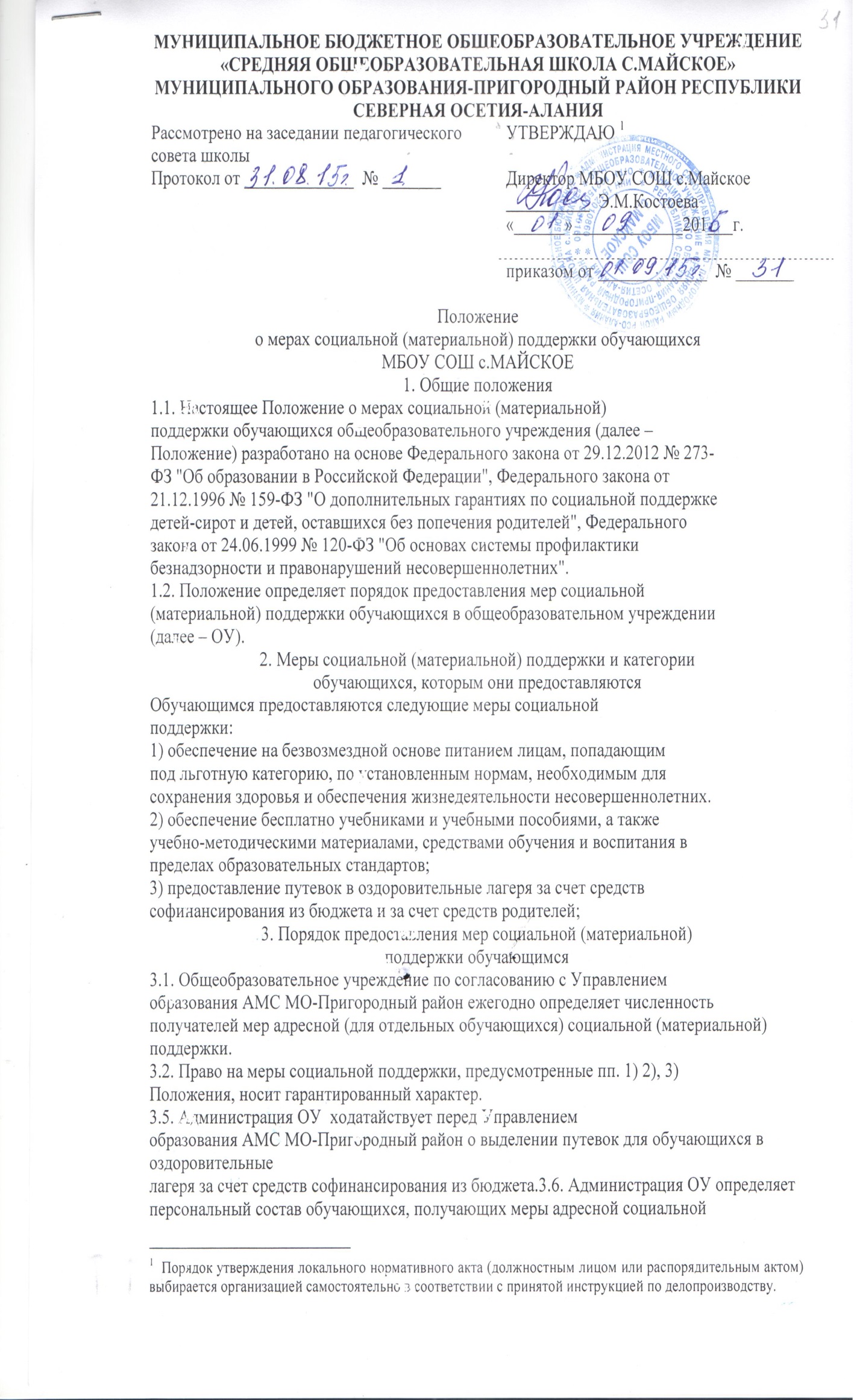 3.7. Предоставление мер социальной (материальной) поддержкиобучающимся осуществляется на основе приказа руководителя ОУ.3.8. Для определения контингента получателей мер адресной социальной(материальной) поддержки на основании приказа руководителя ОУ создаетсякомиссия, в состав которой входят:– представители администрации (заместитель руководителя по УВР –председатель комиссии, руководители структурных подразделений, служб);– социальный педагог;– председатель Управляющего совета;– председатель совета родителей;– председатель совета обучающихся.К работе в комиссии привлекаются:– классные руководители классов;– председатели родительского комитета класса;– 3.9. Претенденты категории "дети из малообеспеченных семей" дляполучения мер социальной (материальной) поддержки предоставляют вкомиссию следующие документы:– заявление родителя (законного представителя);– копия свидетельства о рождении ребенка;– справка из органа социальной защиты населения.3.10. Претенденты категории "дети из многодетных семей" для получениямер социальной (материальной) поддержки предоставляют в комиссиюследующие документы:– заявление родителя (законного представителя);– копия удостоверения многодетной матери (отца);– копии свидетельств о рождении детей.3.11. Претенденты категории "дети, находящиеся под опекой" дляполучения мер социальной (материальной) поддержки предоставляют вкомиссию следующие документы:– заявление опекуна;– копия удостоверения опекуна;– копия свидетельства о рождении ребенка.3.12. Претенденты категории "дети с ограниченными возможностямиздоровья" для получения мер социальной (материальной) поддержкипредоставляют в комиссию следующие документы:– заявление родителя (законного представителя);– копия заключения психолого-медико-педагогической комиссии;– копия свидетельства о рождении ребенка.3.13. Претенденты категории "дети из семей беженцев, вынужденныхпереселенцев, участников ликвидации Чернобыльской АЭС, участников военных действий" для получения мер социальной (материальной) поддержкипредоставляют в комиссию следующие документы:– заявление родителя (законного представителя);– копия соответствующего удостоверения;– копия свидетельства о рождении ребенка.3.15. Претенденты категории "дети, находящиеся в трудной жизненнойситуации" для получения мер социальной (материальной) поддержкипредоставляют в комиссию следующие документы:– заявление родителя (законного представителя);– копия документа (-тов), подтверждающего(-щих) нахождение ребенка втрудной жизненной ситуации и (или) акт обследования семьи;– копия свидетельства о рождении ребенка.3.16. Акт обследования семьи составляется на основании проверкиусловий жизни обучающегося, претендующего на получение меры социальной(материальной) поддержки. Обследование осуществляется уполномоченнымичленами комиссии, которые оценивают жилищно-бытовые условия,личностные качества членов семьи обучающегося, их социальное положение.Результаты обследования указываются в акте обследования семьиобучающегося, претендующего на получение меры социальной (материальной)поддержки.Акт об обследовании оформляется в течение 3 дней со дня проведенияобследования, подписывается проводившими проверку уполномоченнымичленами комиссии и утверждается председателем комиссии.Акт об обследовании оформляется в 2 экземплярах, один из которыхнаправляется семье обучающегося, претендующего на получение мерысоциальной (материальной) поддержки, в течение 3 дней со дня утвержденияакта обследования, второй хранится в ОУ.3.17. В случаях, когда представление заявления родителем (законнымпредставителем) обучающегося носит затруднительный характер (болезнь,отсутствие, смерть близкого родственника и т. п.) предоставление мерысоциальной (материальной) поддержки может осуществляться на основанииходатайства классного руководителя, руководителя ОУ, совета родителей,совета обучающихся.3.18. Комиссия, с учетом содержания заявления и представленныхдокументов принимает одно из следующих решений:– предоставить меру социальной (материальной) поддержкиобучающемуся;– отказать в получении меры социальной (материальной) поддержкиобучающемуся (указанное решение может быть принято в случае получениянедостоверных сведений, при отсутствии необходимых документов).3.19. Решение комиссии вносится в протокол заседания и заверяетсяподписью председателя. Заявитель в обязательном порядке информируется опринятом решении в письменной форме.3.20. Руководитель ОУ в течение трех рабочих дней после утвержденияпротокола заседания комиссии издает приказ в отношении обучающихся, по которым принято решение о предоставлении им мер социальной(материальной) поддержки.3.21. Руководитель ОУ приказом назначает лицо, ответственное заорганизацию получения мер социальной (материальной) поддержкиобучающимися.3.22. Администрация:– проводит организационную работу по разъяснению прав на мерысоциальной (материальной) поддержки среди обучающихся и их родителей(законных представителей);– оказывает содействие обучающимся в получении мер социальной(материальной) поддержки.3.23. Об оказании мер социальной (материальной) поддержкиобучающимся руководитель представляет отчет у Совету школы3.24. В случае отсутствия в ОУ обучающихся, получающих бесплатноепитание, сложившаяся экономия финансовых средств направляется нарасширение контингента получателей бесплатного питания.4. Заключительные положения4.1. Настоящее Положение принято с учетом мнения советовобучающихся, управляющего совета.4.2. Изменения в Положение могут быть внесены только с учетом мнениясоветов обучающихся, советов родителей, а также представительных органовработников ОУ и (или) обучающихся (при их наличии)3.3. Численность обучающихся, обеспечиваемых мерами социальной (материальной)поддержки, предусмотренными пп. 5), 6) Положения, определяется ОО в пределахфинансовых средств, выделенных на данные цели, а также количеством выделенных путевоксоответственно.3.4. Администрация ОО ходатайствует перед Республиканским центром социальнойподдержки населения Республики Башкортостан в Кармаскалинском районе о выделениипутевок для обучающихся в оздоровительные лагеря за счет средств софинансирования избюджета, о выделении путевок в оздоровительные лагеря, в санаторно-курортныеорганизации детям-сиротам и детям, оставшимся без попечения родителей, лицам из числадетей-сирот и детей, оставшихся без попечения родителей, а также об оплате проезда к местулечения и обратно.3.5. Администрация ОО определяет персональный состав обучающихся, получающих мерыадресной социальной (материальной) поддержки. Список согласовывается с Управляющимсоветом (советом родителей, советом обучающихся) и утверждается приказом руководителяОО ежегодно.3.6. Предоставление мер социальной (материальной) поддержки обучающимсяосуществляется на основе приказа руководителя ОО.3.7. Для определения контингента получателей мер адресной социальной (материальной)поддержки на основании приказа руководителя ОО создается комиссия, в состав которойвходят:– представители администрации (заместитель руководителя по УВР – председатель комиссии,руководители структурных подразделений, служб);– социальный педагог;–председатель Управляющего совета;– председатель родительского комитета ОО;К работе в комиссии привлекаются:– классные руководители классов;– председатели родительского комитета класса;3.8. Претенденты категории "дети из многодетных малообеспеченных семей" для получениямер социальной (материальной) поддержки предоставляют в комиссию следующиедокументы:– заявление родителя (законного представителя);– копия свидетельства о рождении ребенка;– справка из органа социальной защиты населения.3.9. Претенденты категории "дети, находящиеся под опекой" для получения мер социальной(материальной) поддержки предоставляют в комиссию следующие документы:– заявление опекуна;– копия удостоверения опекуна;– копия свидетельства о рождении ребенка.3.10. Претенденты категории "дети с ограниченными возможностями здоровья" для получениямер социальной (материальной) поддержки предоставляют в комиссию следующиедокументы:–заявление родителя (законного представителя);– копия заключения психолого-медико-педагогической комиссии;– копия свидетельства о рождении ребенка.3.11. Претенденты категории "дети из семей беженцев, вынужденных переселенцев,участников ликвидации Чернобыльской АЭС, участников военных действий" для получениямер социальной (материальной) поддержки предоставляют в комиссию следующиедокументы:–заявление родителя (законного представителя);– копия соответствующего удостоверения;– копия свидетельства о рождении ребенка.3.12. Претенденты категории "дети из семей, потерявших кормильца" для получения мерсоциальной (материальной) поддержки предоставляют в комиссию следующие документы:–заявление родителя (законного представителя);– копия пенсионного удостоверения;– копия свидетельства о рождении ребенка.3.13. Претенденты категории "дети, находящиеся в трудной жизненной ситуации" дляполучения мер социальной (материальной) поддержки предоставляют в комиссию следующиедокументы:–заявление родителя (законного представителя);– копия документа (-тов), подтверждающего(-щих) нахождение ребенка в трудной жизненнойситуации и (или) акт обследования семьи;– копия свидетельства о рождении ребенка.3.14. Акт обследования семьи составляется на основании проверки условий жизниобучающегося, претендующего на получение меры социальной (материальной) поддержки.Обследование осуществляется уполномоченными членами комиссии, которые оцениваютжилищно-бытовые условия, личностные качества членов семьи обучающегося, их социальноеположение.Результаты обследования указываются в акте обследования семьи обучающегося,претендующего на получение меры социальной (материальной) поддержки.Акт об обследовании оформляется в течение 3 дней со дня проведения обследования,подписывается проводившими проверку уполномоченными членами комиссии и утверждаетсяпредседателем комиссии.Акт об обследовании оформляется в 2 экземплярах, один из которых направляется семьеобучающегося, претендующего на получение меры социальной (материальной) поддержки, втечение 3 дней со дня утверждения акта обследования, второй хранится в ОО.3.15. В случаях, когда представление заявления родителем (законным представителем)обучающегося носит затруднительный характер (болезнь, отсутствие, смерть близкогородственника и т.п.) предоставление меры социальной (материальной) поддержки можетосуществляться на основании ходатайства классного руководителя, руководителя ОО, советародителей, совета обучающихся.3.16. Комиссия, с учетом содержания заявления и представленных документов принимаетодно из следующих решений:– предоставить меру социальной (материальной) поддержки обучающемуся;– отказать в получении меры социальной (материальной) поддержки обучающемуся(указанное решение может быть принято в случае получения недостоверных сведений, приотсутствии необходимых документов).3.17. Решение комиссии вносится в протокол заседания и заверяется подписью председателя.Заявитель в обязательном порядке информируется о принятом решении в письменной форме.3.18. Руководитель ОО в течение трех рабочих дней после утверждения протокола заседаниякомиссии издает приказ в отношении обучающихся, по которым принято решение опредоставлении им мер социальной (материальной) поддержки.3.19. Руководитель ОО приказом назначает лицо, ответственное за организацию получениямер социальной (материальной) поддержки обучающимися.3.20. Администрация:–проводит организационную работу по разъяснению прав на меры социальной (материальной)поддержки среди обучающихся и их родителей (законных представителей);–оказывает содействие обучающимся в получении мер социальной (материальной)поддержки.3.21. Об оказании мер социальной (материальной) поддержки обучающимся руководительпредставляет отчет Управляющему совету.4. Заключительные положения4.1. Изменения в Положение могут быть внесены только с учетом мнения родительскогокомитета, представительных органов работников ОО